1. Suche die Informationen zu deinem Lieblingstier im Internet.
Achte darauf, dass du Angaben verwendest, welche stimmen. 
Vergleiche doch die Informationen von mehreren Seiten, damit du sicher sein kannst, dass sie richtig sind.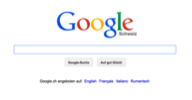 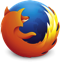 Folgende Informationen zu deinem Lieblingstier musst du im Word-Dokument aufschreiben:NameBeschreibung deines Lieblingstiers:ungefähre GrösseAnzahl Beine / FlügelSpezielle Merkmale (Rüssel?, Horn?, langer Hals?, usw.)FarbeGibt es verschiedene Rassen?Wo lebt das Tier?Zwei BilderWas gefällt dir an diesem Tier besonders?2. Schreibe deine gefundenen Informationen in ein Word-Dokument.  Schaue, dass alle Informationen auf einem Blatt Platz haben. Schreibe die Übertitel auch auf das Blatt.3. Gestalte die Angaben zu deinem Lieblingstier, sodass das Blatt ansprechend aussieht. Du kannst die Schriftart, -grösse, -farbe so ändern, dass es dir gefällt und 	die anderen Kinder es gut lesen können.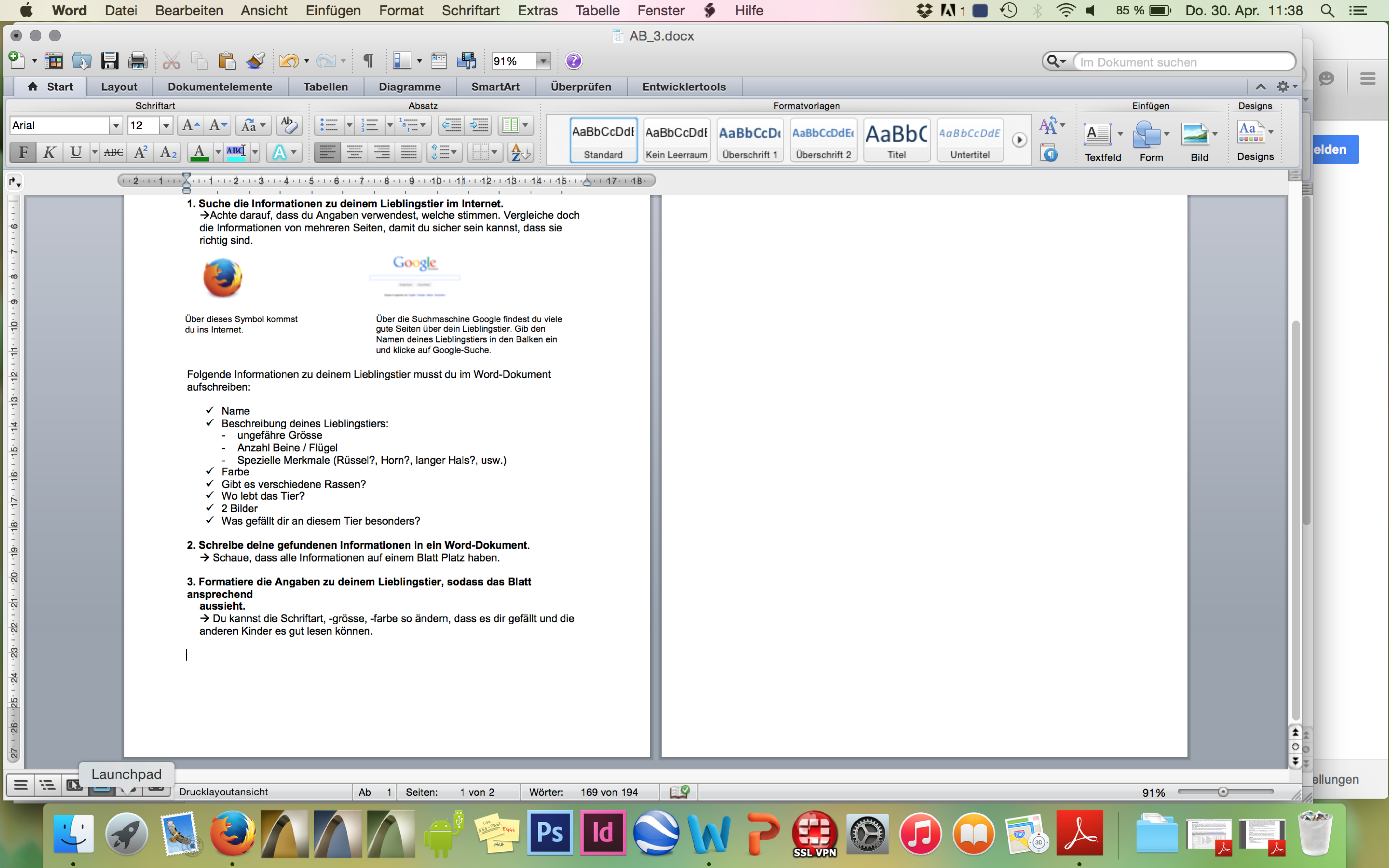 In diesem Bereich kannst du alles zur Schrift ändern.4. Vergiss nicht, zwei Bilder in dein Word-Dokument einzufügen. Die Bilder findest du auch über Google.5. Speichere die Datei mit deinem Namen.Datei / Speichern unter / und gib dort deinen Namen ein6. Drucke dein Blatt aus.Lösung So könnte es zum Beispiel aussehen.Mein Lieblingstier Informationen suchen und darstellen

Medien und InformatikMein Lieblingstier Informationen suchen und darstellenNameZiel
Du kannst im Internet nach Informationen suchen und diese im Word darstellen